Семинар из цикла
«Опухоли ЖКТ: Колоректальный рак»2 августа 2019, ГрозныйМесто проведения: Конференц-зал ГБУ «Республиканский онкологический диспансер», г. Грозный, ул. Леонова, 81.Участники, прослушавшие весь семинар, получат 1 кредит по программе непрерывного медицинского образования Министерства здравоохранения РФ.Организаторы: Чеченское региональное отделение Российского общества клинической онкологии,
ГБУ «Республиканский онкологический диспансер».Председатель Чеченского регионального отделения
Российского общества клинической онкологии (RUSSCO):
Хамидов Мурат Мовлдыевич
Врач-онколог, заведующий отделением химиотерапии №2
ГБУ «Республиканский онкологический диспансер»,
Грозный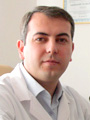 Председатель конференции:
Товгереева Марина Якубовна
Главный врач
ГБУ «Республиканский онкологический диспансер»,
Грозный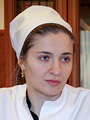 НАУЧНЫЙ КОМИТЕТ:Рыков Иван Владимирович
Заведующий отделением онкологии ФГБУЗ «Санкт-Петербургская
клиническая больница РАН», преподаватель кафедры онкологии СпбГУ,
член европейского общества медицинских онкологов (ESMO),
член совета RUSSCO по паллиативной онкологии и опухолям ЖКТ,
кандидат медицинских наук,
Санкт-Петербург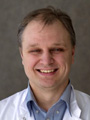 ПРОГРАММА10:00-10:10 – Приветственное слово
главный врач Товгереева Марина Якубовна, ГБУ «Республиканский онкологический диспансер», Грозный10:10-10:30 – Лекарственная терапия операбельного рака толстой кишки
к.м.н. Рыков Иван Владимирович, Санкт-Петербург
10:30-10:40 – Вопросы10:40-10:55 – Разбор клинического случая
Специалист ГБУ «Республиканский онкологический диспансер», Грозный10:55-11:15 – Лекарственная терапия метастатического колоректального рака
к.м.н. Рыков Иван Владимирович, Санкт-Петербург
11:15-11:25 – Вопросы11:25-11:40 – Разбор клинического случая
Специалист ГБУ «Республиканский онкологический диспансер», Грозный